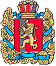 ШАПКИНСКИЙ СЕЛЬСКИЙ СОВЕТ ДЕПУТАТОВ ЕНИСЕЙСКОГО РАЙОНА	КРАСНОЯРСКОГО КРАЯ	         	                            РЕШЕНИЕ         06.02.2023г.		                            п. Шапкино	                                           №33-149р О назначении публичных слушаний по вопросу предоставления разрешения на условно-разрешенный вид использования земельного участка          Руководствуясь ст.2 Федерального закона от 3 июля 2016 № 334-ФЗ «О внесении изменений в Земельный кодекс Российской Федерации и отдельные законодательные акты Российской Федерации», ст. 11.3 Земельного кодекса Российской Федерации, Правилами землепользования и застройки муниципального образования Шапкинский сельсовет, утверждёнными решением Шапкинского сельского Совета депутатов от 03.10.2013 № 38-155р, Уставом Шапкинского сельсовета Енисейского района Красноярского края, Шапкинский сельский Совет депутатов РЕШИЛ:  Назначить на 15.02.2023 года в 14.00 часов в здании администрации Шапкинского сельсовета по адресу: Красноярский край, Енисейский район, п. Шапкино, ул. Центральная, 26 публичные слушания по вопросу предоставления разрешения на условно-разрешенный вид использования следующего земельного участка:в кадастровом квартале 24:12:0550102:2 площадки занятий спортом (код 5.1.3) в части размещения площадок для занятий спортом и физкультурой на открытом воздухе.         2. Назначить председательствующим слушаний главу Шапкинского сельсовета Загитову Любовь Ивановну.         3.  Назначить секретарем слушаний заместителя главы администрации Шапкинского сельсовета Наконечную Наталью Анатольевну.         4. Предложения по вопросу предоставления разрешения на условно-разрешенный вид использования земельного участка в кадастровом квартале 24:12:0550102:2, на землях категории «Земли населенных пунктов», площадью 4480 кв.м, находящегося в территориальной зоне «Учебных учреждений» (ОД-3), местоположение: Красноярский край, Енисейский район, п. Шапкино, ул. Школьная, 5 на адрес электронной почты: adm.shap@mail.ru до 14.02.2023 года.        5. Контроль за исполнением настоящего решения возложить на постоянную депутатскую комиссию по социальным вопросам и благоустройству (Парилова И.Н.).         6. Настоящее решение вступает в силу со дня, следующего за днем его официального опубликования (обнародования) в печатном издании «Шапкинский вестник» и подлежит размещению на официальном сайте администрации Шапкинского сельсовета https://shapkino.infoadm.ru/Председатель Шапкинского                                                  Глава Шапкинского сельсоветаСельского Совета депутатов                   А.В. Наконечный                                                                               Л.И. Загитова